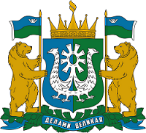 СЛУЖБА ПО КОНТРОЛЮ И НАДЗОРУ В СФЕРЕОХРАНЫ ОКРУЖАЮЩЕЙ СРЕДЫ, ОБЪЕКТОВЖИВОТНОГО МИРА И ЛЕСНЫХ ОТНОШЕНИЙХАНТЫ-МАНСИЙСКОГОАВТОНОМНОГО ОКРУГА – ЮГРЫ(ПРИРОДНАДЗОР ЮГРЫ)ул. Светлая, дом 69, г. Ханты-Мансийск,Ханты-Мансийский автономный округ - Югра(Тюменская область)Телефон/Факс (3467) 388-790, доб. 5604, 5605Е-mail: prirodnadzor-ugra@admhmao.ru[Номер документа][Дата документа]Уважаемые коллеги!Неправительственным экологическим фондом имени В.И.Вернадского объявлен II Всероссийский конкурс «Экологический герб: знать, чтобы сохранить» («ЭкоГерб»).Формирование экологической культуры в нашей стране – это совместная задача государства, образовательных и общественных организаций. Развитие системы экологического образования и просвещения – один из важных элементов Стратегии экологической безопасности Российской Федерации на период до 2025 года, а также важная часть национального проекта «Экология».В ходе конкурса участники создают экологические гербы своего региона, города или посёлка, привлекая внимание к уникальным природным объектам, эндемикам и видам под угрозой вымирания, достойным стать символами самобытности и хрупкости природы различных уголков России.Благодаря актуальности и социальной значимости темы уже в первый год проведения конкурс привлек более 1700 заявок из 80 субъектов Российской Федерации. В результате работы жюри был определен 21 победитель. Гербы-победители размещены на первой в Российской Федерации интерактивной карте экологических гербов субъектов и населенных пунктов http://ecogerb.vernadsky.ru/map/.Современный мир требует развития новых форм и форматов просветительской работы. Экологические символы регионов — это инструмент воспитания у молодого поколения чувства патриотизма и гордости за свою страну, основанного на осмыслении величия, уникальности и разнообразия ее природных богатств и ресурсов.Просим Вас оказать содействие в информационной поддержке конкурса и в привлечении к участию в конкурсе научных, образовательных и культурных учреждений, общественных организаций, населения муниципального образования.Приложения: 1. Информационное письмо о конкурсе – на 1 л. в 1 экз.                        2. Положение о конкурсе – на 5 л. в 1 экз.О проведении Всероссийского конкурса «Экологический герб: знать, чтобы сохранить»И.о.руководителя СлужбыДОКУМЕНТ ПОДПИСАН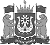 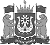 ЭЛЕКТРОННОЙ ПОДПИСЬЮСертификат  [Номер сертификата 1]Владелец [Владелец сертификата 1]Действителен с [ДатаС 1] по [ДатаПо 1]           А.А.Бирюков